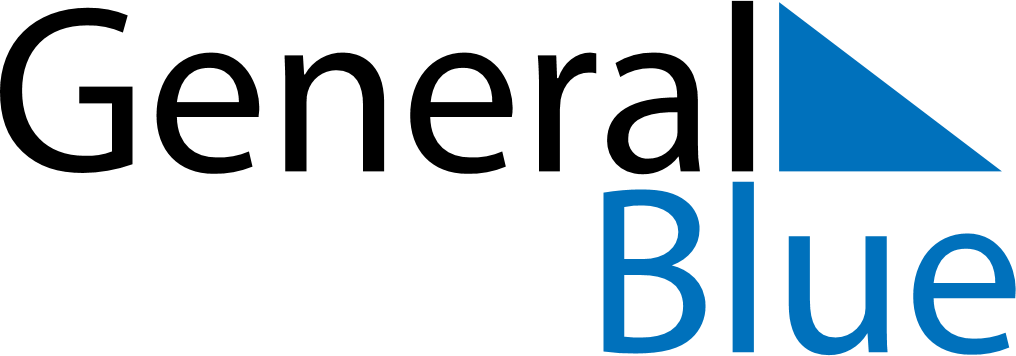 Curacao 2019 HolidaysCuracao 2019 HolidaysDATENAME OF HOLIDAYJanuary 1, 2019TuesdayNew Year’s DayMarch 4, 2019MondayCarnival MondayApril 19, 2019FridayGood FridayApril 21, 2019SundayEaster SundayApril 22, 2019MondayEaster MondayApril 27, 2019SaturdayKings DayMay 1, 2019WednesdayLabour DayMay 12, 2019SundayMother’s DayMay 30, 2019ThursdayAscension DayJune 2, 2019SundayFather’s DayJuly 2, 2019TuesdayFlag DayOctober 10, 2019ThursdayCuraçao DayDecember 25, 2019WednesdayChristmas DayDecember 26, 2019ThursdayBoxing DayDecember 31, 2019TuesdayNew Year’s Eve